                                                                                                           Проект 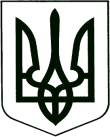 	У К Р А Ї Н А	КОРЮКІВСЬКА МІСЬКА РАДАКорюківський районЧернігівська областьР І Ш Е Н Н Я(десята сесія сьомого скликання)27 жовтня 2017 року м. КорюківкаПро надання дозволу на проведення експертної грошової оцінки земельних ділянок Розглянувши заяви фізичних та юридичних осіб, та додані матеріали, враховуючи рекомендації постійної комісії міської ради з питань  житлово-комунального господарства, регулювання земельних відносин, будівництва та охорони навколишнього природного  середовища, керуючись ст. 12, 81, 79-1, 122, 127, 128  Земельного кодексу України,  ст. 9 Закону України «Про оренду землі», ст. 26 Закону України «Про місцеве самоврядування в Україні», міська рада в и р і ш и л а:1. Дати дозвіл на проведення експертної грошової оцінки орендованої земельної ділянки ТОВ «КОРФАД» для подальшого придбання її у власність, яка розташована за адресою: пров. Індустріальний, 1-А, м. Корюківка, площею 0,1165 га, кадастровий номер земельної ділянки 7422410100:01:003:1243, цільове призначення – для розміщення та експлуатації основних, підсобних і допоміжних будівель та споруд підприємств переробної, машинобудівної та іншої промисловості.1.1. Виконавчому апарату Корюківської міської ради укласти договір з ТОВ «КОРФАД» про сплату авансового внеску за виготовлення експертної грошової оцінки земельної ділянки вказаної в п. 1 даного рішення. 2. Дати дозвіл на проведення експертної грошової оцінки орендованої земельної ділянки ТОВ «КОРФАД» для подальшого придбання її у власність, яка розташована за адресою: пров. Індустріальний, 1-Г, м. Корюківка, площею 0,3985 га, кадастровий номер земельної ділянки 7422410100:01:003:1242, цільове призначення – для розміщення та експлуатації основних, підсобних і допоміжних будівель та споруд підприємств переробної, машинобудівної та іншої промисловості.2.1. Виконавчому апарату Корюківської міської ради укласти договір з ТОВ «КОРФАД» про сплату авансового внеску за виготовлення експертної грошової оцінки земельної ділянки вказаної в п. 2 даного рішення. 	3. Контроль за виконанням даного рішення покласти на постійну комісію міської ради з питань житлово-комунального господарства, регулювання земельних відносин, будівництва та охорони навколишнього природного середовища.Міський голова                                                                    	Р.Р. Ахмедов